«Помоги птицам зимой»Цель: Расширить знания детей о птицах, вызвать сочувствие к голодающим и замерзающим зимой птицам, учить проявлять заботу к ним.Задачи:Образовательные: Формирование экологического представления детей об окружающем мире.Обеспечить более надёжные основы экологической ответственности младших школьников.Обеспечение более широкой и разнообразной практической деятельности учащихся по изучению и охране окружающей среды.Обобщить и расширить представления детей о зимующих птицах нашего края.Обогащать пассивный словарь детей. Активизировать речь детей.Воспитательные:Помочь осознать главные этические законы жизни человека – любви, добра, справедливости к окружающему миру. Закрепить и обобщить представление детей о сочувствии, сопереживании, милосердии.Развивающие:Развивать у детей потребность общения с природой и окружающим миром.Развивать в детях ответственность за "братьев наших меньших".                                                  ХОД ЗАНЯТИЯОрганизационный момент:Актуализация :Учитель: Ребята, закройте глаза и пробуйте представить себе, что вы услышите (Звучит отрывок записи «Пение птиц»).- Итак, что вы представили сейчас? (выслушиваются мнения детей).- В какое время года можно услышать голоса птиц? (ответы детей).- А как вы думаете: сейчас, зимой, можно услышать такое чудесное птичье пение? (ответы детей).- Почему? (ответы детей). - Когда поют птицы? (Кода им тепло, они сыты).-Ребята, кто же сможет помочь голодающим птицам зимой? (ответы детей).
         - Правильно, птицам на помощь должны прийти люди.- Вы наверно, уже догадались, что наше занятие сегодня будет посвящено птицам: как помочь им пережить трудное зимнее время. - Ребята, а для чего нужны птицы в природе? (ответы детей).- Огромное значение имеют птицы в природе и в сельском хозяйстве, сохраняя от насекомых-вредителей культурные и дикорастущие растения, помогают в их опылении. Известно, что семья скворцов уничтожает за месяц до 24 тыс. насекомых и их личинок. Кукушка, в пищу которой идут крупные гусеницы, майские жуки, поедает их за лето до 270 тыс.; грач, следя за плугом, способен уничтожить до 400 червей. Пара синиц, поселившихся в саду вместе со своим потомством, могут очистить от насекомых-вредителей 40 больших яблонь. Сегодня мы поговорим о птицах, которые проводят с нами зиму. Их называют зимующими птицами. (дети повторяют хором)Презентация «Зимующие птицы» Дети называют птиц по картинке.1 слайдВоробей. Величина и облик общеизвестны. Верх головы серый, горло и верхняя часть груди черные, от клюва через глаз к уху идет коричневая полоса. Спина коричневая с черными пестринами, брюшко беловатое.   2 слайдСнегирь. Зимой в наших краях появляется много снегирей. Сюда они прилетают из северных лесов. Появление снегиря всегда связано с первым снегом, отсюда и название этой птицы. Особенно заметны на снегу красногрудые самцы. Усядутся они на дерево – будто яблоки красные. Как только подтает, птицы улетают.               3 слайдДятел . У дятла большой крепкий клюв. А длинным языком он может достать жуков и их личинки из-под коры             4 слайдУ синички оперение яркое – нарядилась в желтую блузку с черным галстуком и зеленый плащик, а голову украсила темной шапочкой.      5 слайдСвиристель  .  Оперение розовато-серое. Горло и полоска от клюва к глазу черные, лоб красноватый. На голове большой хохол. На конце хвоста поперечная желтая полоса     6 слайдСорока. Ради большей безопасности сороки ночуют стаями. Излишки пищи они прячут в ямах, которые выкапывают в земле. Сороки также славятся неравнодушным отношением к блестящим предметам     7 слайд Голубь .Это довольно красивая птица — мало кто еще обладает таким быстрым, уверенным полетом. Благодаря скорости и способности к ориентации одомашненные голуби издавна использовались как средство связи.            8слайдКак только не говорят об этой птице: и глупая, и лохматая, и неуклюжая, и воровка! Если вы хотите узнать: какого цвета ворон и ворона, то знайте, что ворон – чёрный, а ворона – серая.           9 слайдПоползня вы могли и не видеть, но эта птичка живёт у нас круглый год. Своё имя эта птица получила от слова «ползать». Она действительно ползает по стволам деревьев, но ползает акробатически: и вверх головой, и вниз, и поворачивается на ходу и подпрыгивает. В это время птица работает – ищет насекомых в щелях дерева. Игра «Собери картинку» ( собрать и назвать получившуюся птицу)Учитель: Чтобы птички не совсем замерзли зимой, им нужно двигаться, давайте и мы с вами разомнемся.          Физминутка         Встал воробушек на лапки, Приготовился к зарядке.Повернулся влево, вправо, Приседанье сделал справно, Клювиком почистил пух.И скорей за парту плюх        Учитель: С наступлением зимы птицы держатся ближе к жилью человека. Как вы думаете, почему? (ответы детей).         Разгадайте загадкуЧто за стол среди берез, Под открытым небом? Угощает он в мороз Птиц зерном и хлебом? Учитель: Правильно , это кормушка.Слайд  11  Учитель: Из десяти мелких птиц в суровые зимы остаются только две. Поэтому им необходимо помочь.           Инструктаж «Правила работы с ножницами              Слайд 12         Изготовление кормушек из подручных материалов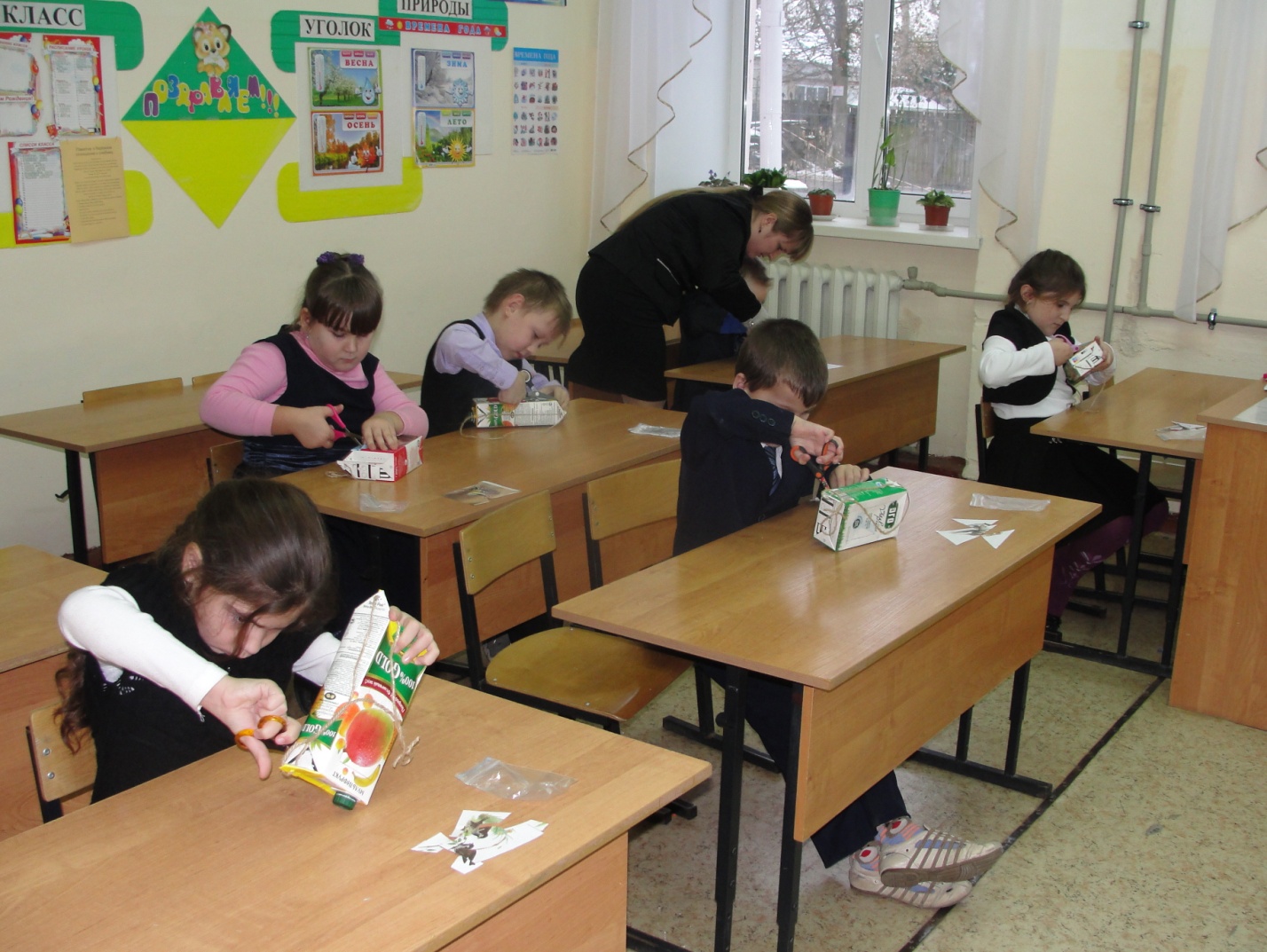 Учитель: В холодные дни птицы ищут себе корм в течение всего дня. Зимой птицам не так страшен холод, как голод. За короткий зимний день птицы едва успевают утолить голод. В зимнюю стужу голодные и ослабевшие птицы легко замерзают. Если птичка не ест зимой 6 часов, она погибает. Давайте посмотрим ,чем птички могут питаться зимой.Слайды 13, 14, 15,16Задание «Что лишнее?»Слайд  17 Выходят дети и читают стихи.1 ученик. Морозы жестокие в этом году… Тревожно за яблоньку в нашем саду, Тревожно за Жучку: В её конуре такой же морозище, как на дворе. 2 ученик. Но больше всего беспокойно за птиц, За наших воробышков, галок, синиц: Ведь очень уж холодно в воздухе им. Поможем ли мы беззащитным таким? Поможем! Их надо кормить, И тогда им будет легко холода пережить.3 ученик. Покормите птиц зимой.Пусть со всех концовК вам слетятся, как домой,Стайки на крыльцо.4 ученик. Не богаты их корма.Горсть зерна нужна,Горсть одна —И не страшнаБудет им зима. 5 ученик. Сколько гибнет их — не счесть,Видеть тяжело.А ведь в нашем сердце естьИ для птиц тепло.6 ученик. Разве можно забывать:Улететь могли,А остались зимоватьЗаодно с людьми.7 ученик. Приучите птиц в морозК своему окну,Чтоб без песен не пришлосьНам встречать весну.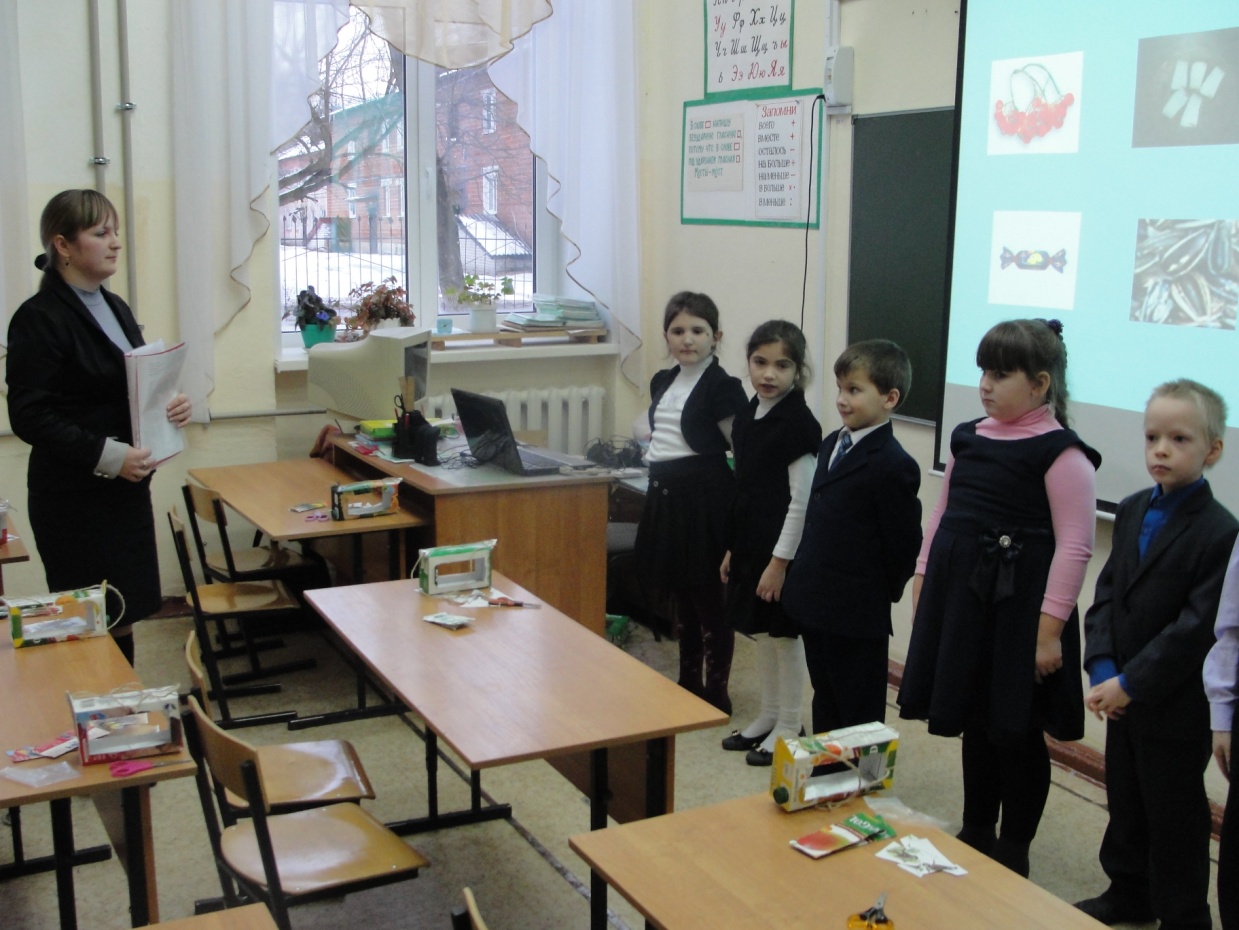 Слайд 18 Учитель: Наше занятие подходит к концу. Я думаю, что теперь у каждого из вас, ребята, около дома, у окна будет висеть своя кормушка. Птицы быстро привыкают к такой столовой и станут частыми гостями в ней. А вы сможете наблюдать за ними. Конечно, птицы не умеют разговаривать. Но они обязательно отблагодарят вас и красивой весенней песней  и богатым урожаем, который они спасут от вредителей.  Но самое главное, как я считаю, вы станете добрее, и бережнее будете относиться ко всему живому. Самое главное, что многие из вас, наверно, поняли, что охрана нашей природы – это наша забота, забота вашего молодого поколения. И от вас, ребята, сейчас многое зависит: будут ли через 10-20-100 лет на нашей планете леса, сады и реки. Будут ли птицы подниматься высоко ввысь, чтобы спеть свои весёлые, звонкие песни.Заключительный этап : Развешиавние кормушек на школьном дворе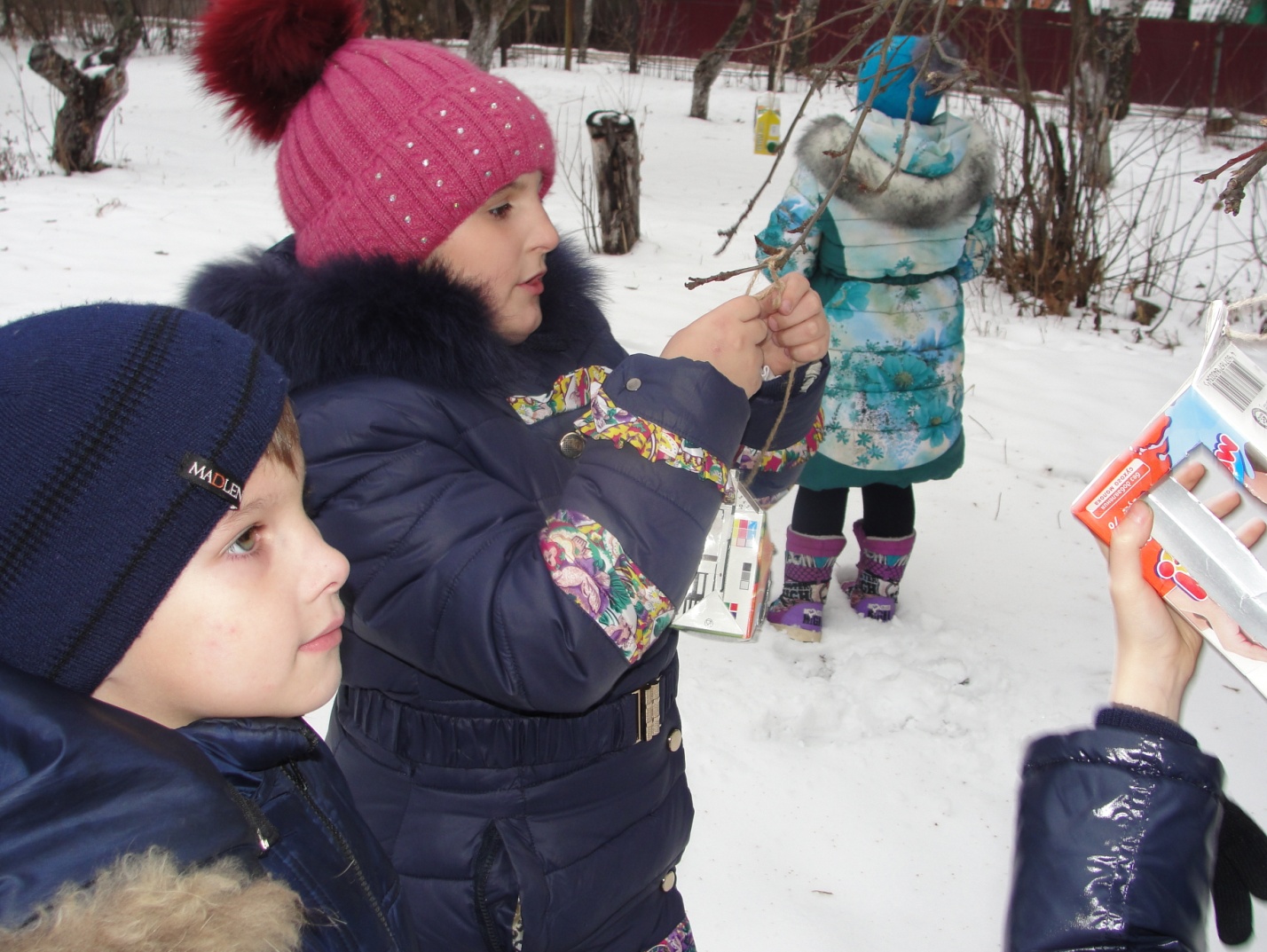 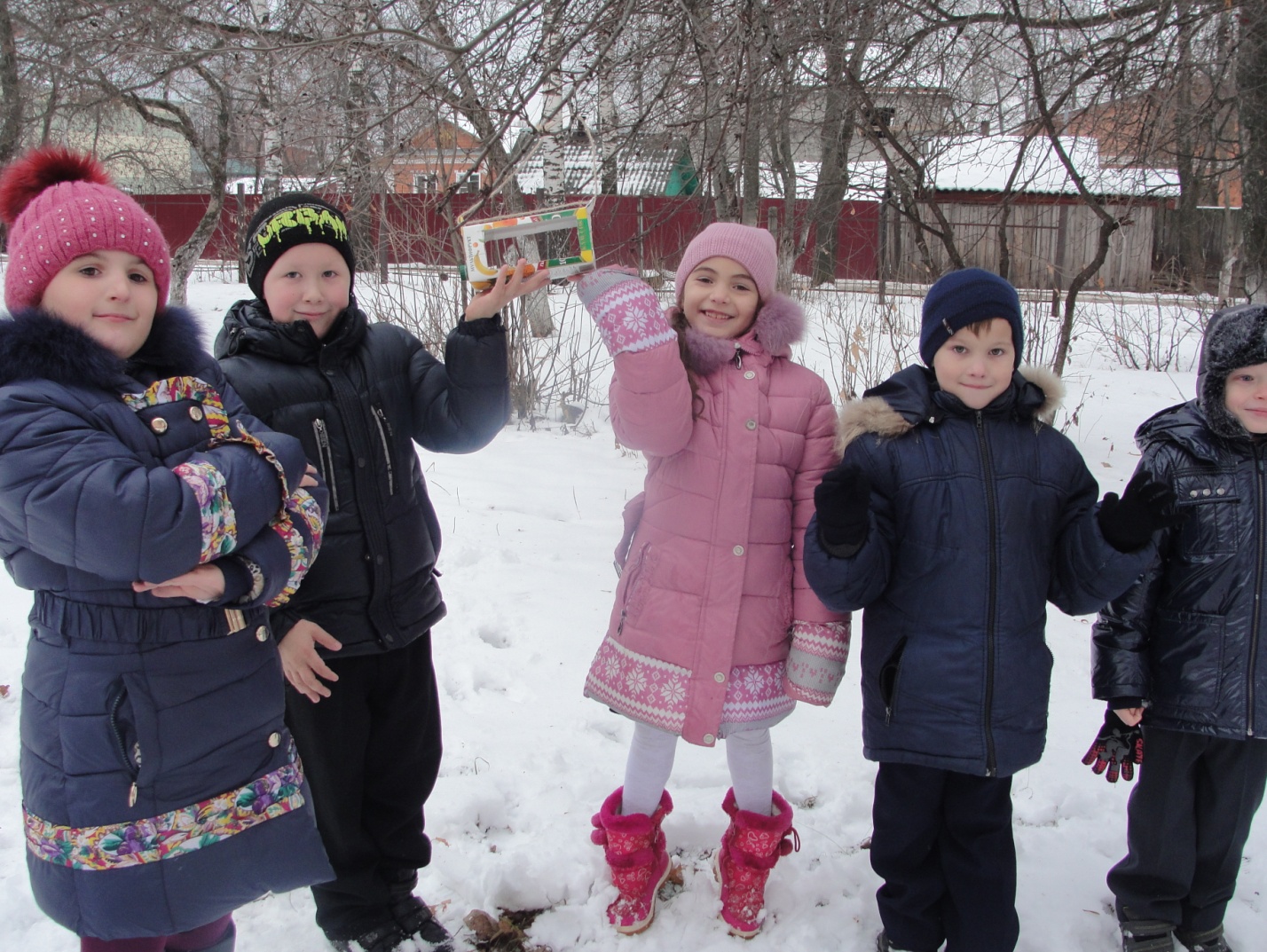 